Squirrels Homework English This term we are learning about ‘The Great Fire of London.’ Watch our story for this term:  ‘Toby and the Great Fire of London.’ - https://www.youtube.com/watch?v=ABCjhIA-dOsChallenge Questions:What was Toby taking to Mr Pepys?Who are the two ‘real’ characters in this story?What was Mr Pepys hiding in the pit?Phonics!Have a look at the sounds below and check how you are doing!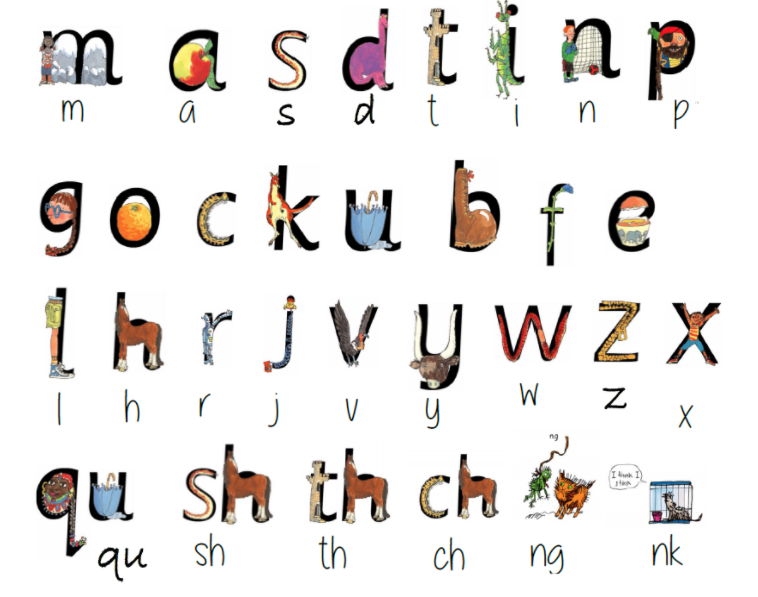 Can you write some words using these sounds?